花蓮縣秀林國小  107年度防災教育會議研習與活動紀錄年度：107類別：□會議   □研習   ■活動名稱：花蓮縣秀林國小新秀消防支援本校體驗活動開始日期： 2018 09 21          結束日期：018 09 21對象：全校師生參與人數：138人    體驗一：高壓噴水滅火體驗體驗二：火災煙霧逃生體驗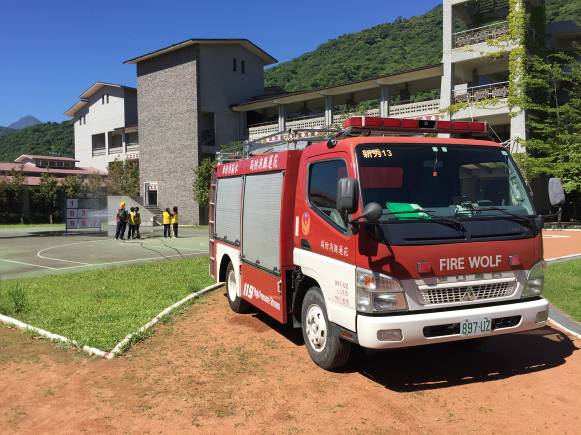 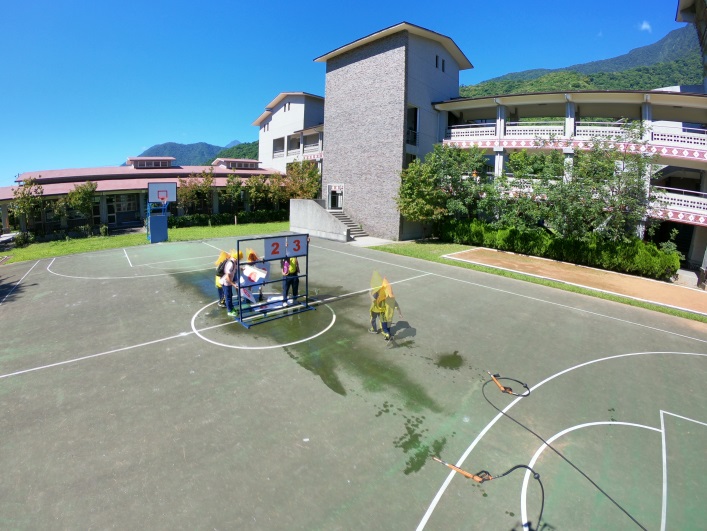 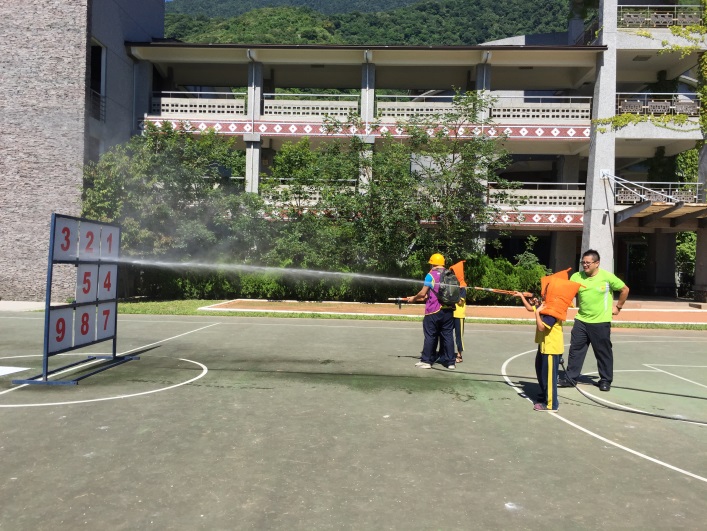 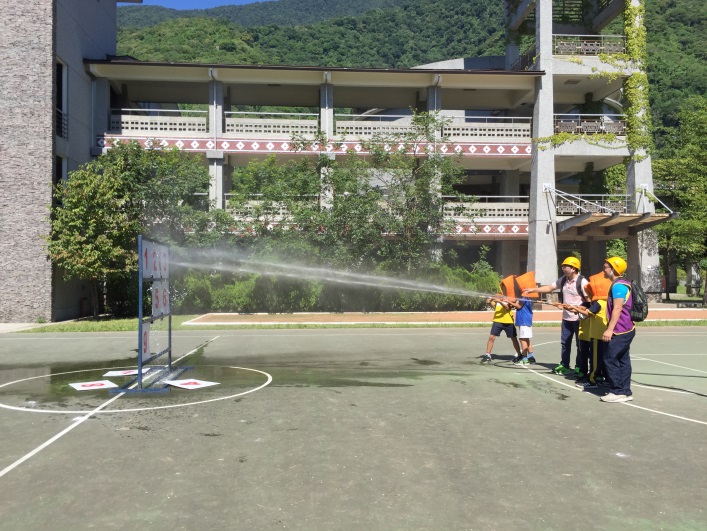 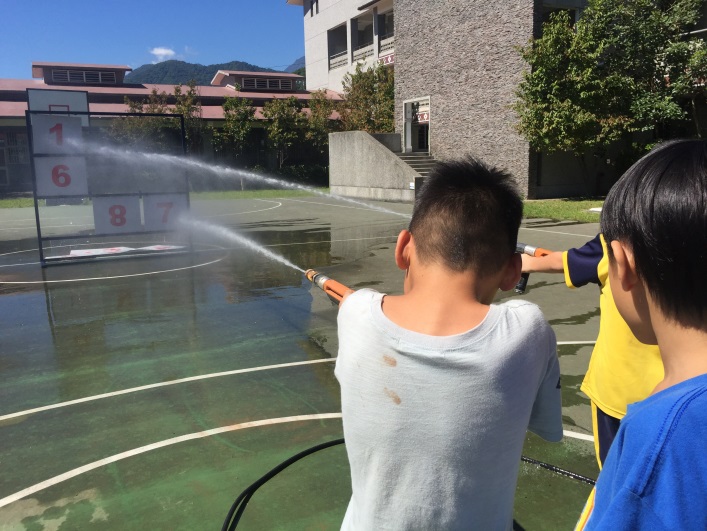 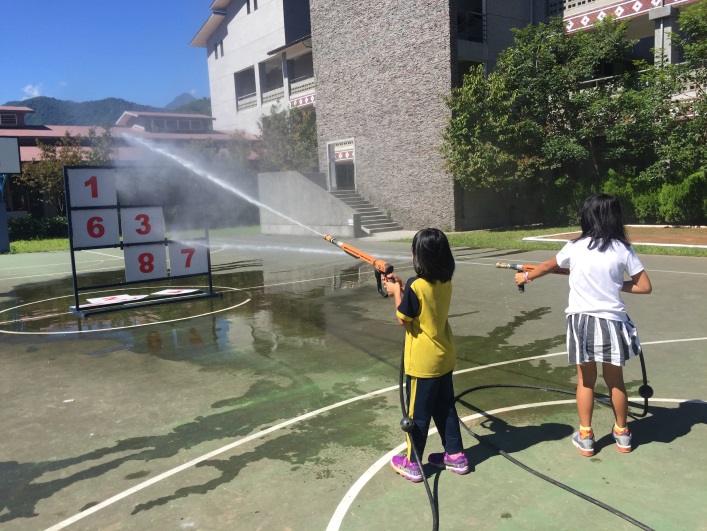 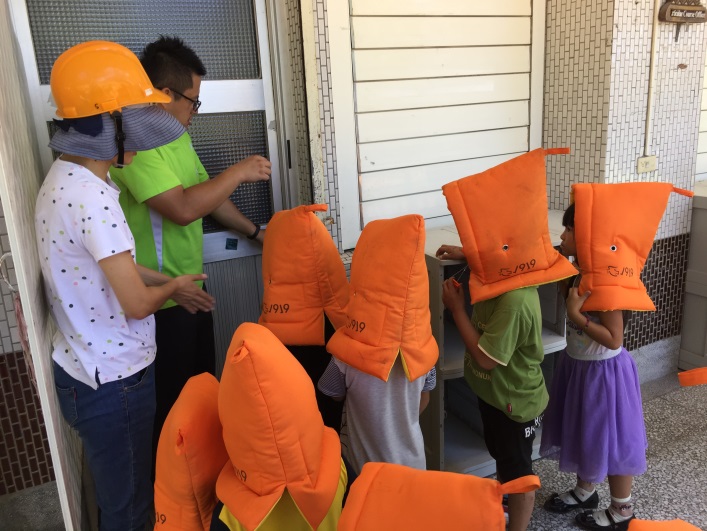 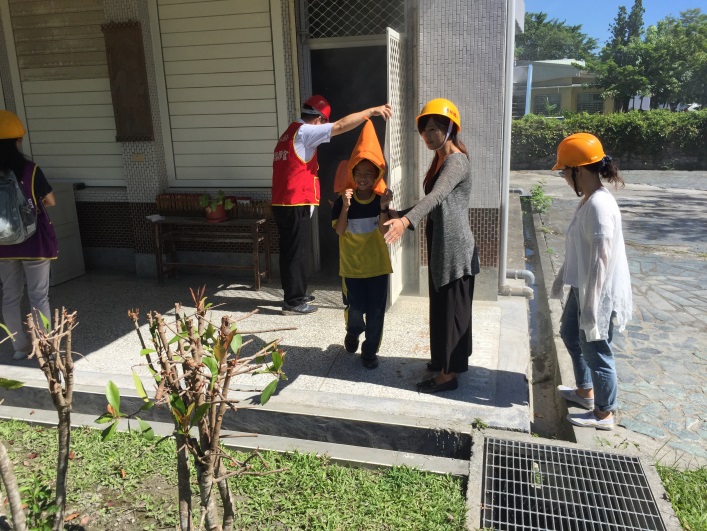 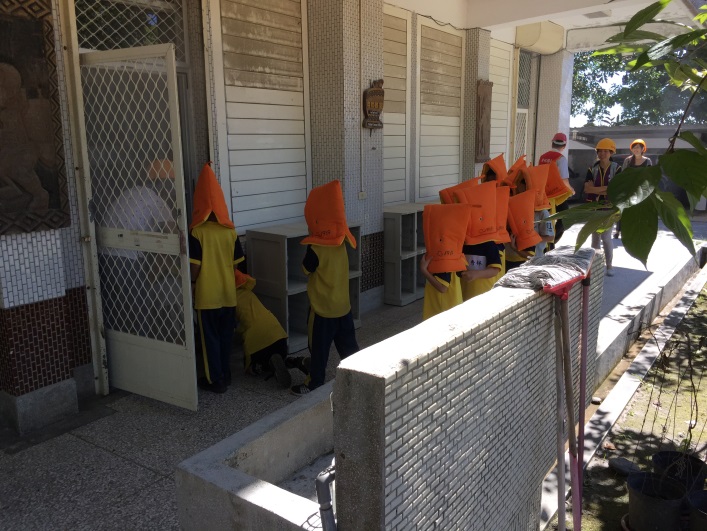 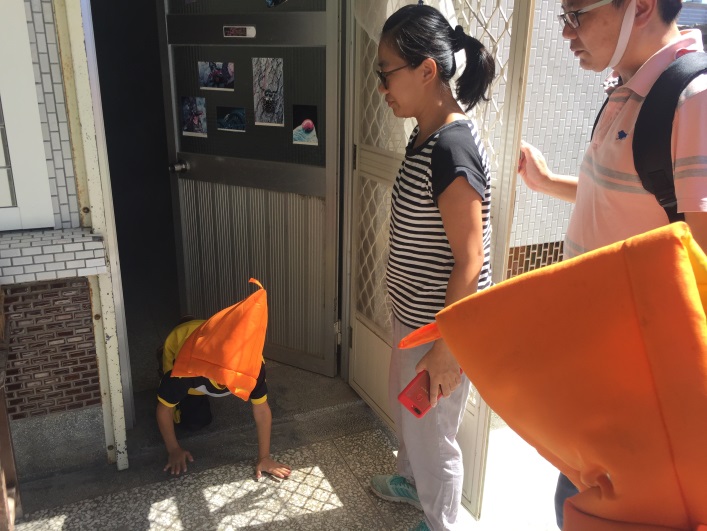 